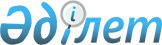 "2018-2020 жылдарға арналған аудандық маңызы бар қала, кент, ауылдық округтер бюджеттері туралы" Арал аудандық мәслихатының 2017 жылғы 26 желтоқсандағы № 128 шешіміне өзгерістер мен толықтыру енгізу туралы
					
			Мерзімі біткен
			
			
		
					Қызылорда облысы Арал аудандық мәслихатының 2018 жылғы 15 қарашадағы № 199 шешімі. Қызылорда облысының Әділет департаментінде 2018 жылғы 26 қарашада № 6536 болып тіркелді. Қолданылу мерзімінің аяқталуына байланысты тоқтатылды
      "Қазақстан Республикасының Бюджет кодексі" Қазақстан Республикасы кодексінің 2008 жылғы 4 желтоқсандағы 109-1 бабына сәйкес Арал аудандық мәслихаты ШЕШІМ ҚАБЫЛДАДЫ:
      1. "2018-2020 жылдарға арналған аудандық маңызы бар қала, кент, ауылдық округтер бюджеттері туралы" Арал аудандық мәслихатының 2017 жылғы 26 желтоқсандағы № 128 шешіміне (нормативтік құқықтық актілердің мемлекеттік тіркеу Тізілімінде 6116 нөмірімен тіркелген, 2018 жылғы 18 қаңтарда Қазақстан Республикасы нормативтік құқықтық актілерінің эталондық бақылау банкінде жарияланған) мынадай өзгерістер мен толықтыру енгізілсін:
      1-тармақ мынадай жаңа редакцияда жазылсын:
      1)кірістер – 1 375 082 мың теңге, оның ішінде:
      Арал қаласы – 915 908 мың теңге;
      Сексеуіл кенті – 165 386,2 мың теңге;
      Жақсықылыш кенті – 61 066 мың теңге;
      Аманөткел ауылдық округі – 61 254,5 мың теңге;
      Қамыстыбас ауылдық округі – 38 779,5 мың теңге;
      Қарақұм ауылдық округі – 60 059,8 мың теңге;
      Октябрь ауылдық округі – 72 628 мың теңге.
      салықтық түсімдер – 142 412 мың теңге, оның ішінде:
      Арал қаласы – 113 456 мың теңге;
      Сексеуіл кенті – 12 856 мың теңге;
      Жақсықылыш кенті – 5 324 мың теңге;
      Аманөткел ауылдық округі – 2 512 мың теңге;
      Қамыстыбас ауылдық округі – 1 854 мың теңге;
      Қарақұм ауылдық округі – 4 555 мың теңге;
      Октябрь ауылдық округі – 1 855 мың теңге.
      салықтық емес түсімдер – 18 892 мың теңге, оның ішінде:
      Арал қаласы – 16 мың теңге;
      Сексеуіл кенті – 12 239,2 мың теңге;
      Жақсықылыш кенті – 4 307 мың теңге;
      Аманөткел ауылдық округі – 84,5 мың теңге;
      Қамыстыбас ауылдық округі – 1 533,5 мың теңге;
      Қарақұм ауылдық округі – 696,8 мың теңге;
      Октябрь ауылдық округі – 15 мың теңге.
      негізгі капиталды сатудан түскен түсімдер - 0;
      трансферттер түсімі – 1 213 778 мың теңге, оның ішінде:
      Арал қаласы – 802 436 мың теңге;
      Сексеуіл кенті – 140 291 мың теңге;
      Жақсықылыш кенті – 51 435 мың теңге;
      Аманөткел ауылдық округі – 58 658 мың теңге;
      Қамыстыбас ауылдық округі – 35 392 мың теңге;
      Қарақұм ауылдық округі – 54 808 мың теңге;
      Октябрь ауылдық округі – 70 758 мың теңге.
      2) шығындар – 1 375 082 мың теңге, оның ішінде:
      Арал қаласы – 915 908 мың теңге;
      Сексеуіл кенті – 165 386,2 мың теңге;
      Жақсықылыш кенті – 61 066 мың теңге;
      Аманөткел ауылдық округі – 61 254,5 мың теңге;
      Қамыстыбас ауылдық округі – 38 779,5 мың теңге;
      Қарақұм ауылдық округі – 60 059,8 мың теңге;
      Октябрь ауылдық округі – 72 628 мың теңге.
      3) таза бюджеттік кредиттеу – 0;
      бюджеттік кредиттер – 0;
      бюджеттік кредиттерді өтеу – 0;
      4) қаржы активтерімен жасалатын операциялар бойынша сальдо 0;
      қаржы активтерін сатып алу - 0;
      мемлекеттік қаржы активтерін сатудан түсетін түсімдер - 0;
      5) бюджет тапшылығы (профициті) - 0;
      6) бюджет тапшылығын қаржыландыру (профицитін пайдалану) – - 0;
      мынадай мазмұндағы 2-4 тармақпен толықтырылсын:
      "2-4. 2018 жылға арналған аудандық бюджеттен аудандық маңызы бар қалалар, кенттер, ауылдық округтер бюджеттеріне берілетін ағымдағы нысаналы трансферттер көлемі 4 471 мың теңге сомасында көзделсін, оның ішінде:
      Арал қаласы – 1 320 мың теңге;
      Сексеуіл кенті – 2 972 мың теңге;
      Қарақұм ауылдық округі – 279 мың теңге;"
      аталған шешімінің 1, 4, 7, 10, 13, 16 қосымшалары осы шешімнің 1, 2, 3, 4, 5, 6 қосымшаларына сәйкес жазылсын.
      2. Осы шешім 2018 жылғы 1 қаңтардан бастап қолданысқа енгізіледі және ресми жариялауға жатады. 2018 жылға арналған Арал қаласы бюджеті 2018 жылға арналған Сексеуіл кенті бюджеті 2018 жылға арналған Жақсықылыш кенті бюджеті 2018 жылға арналған Аманөткел ауылдық округі бюджеті 2018 жылға арналған Қамыстыбас ауылдық округі бюджеті 2018 жылға арналған Қарақұм ауылдық округі бюджеті
					© 2012. Қазақстан Республикасы Әділет министрлігінің «Қазақстан Республикасының Заңнама және құқықтық ақпарат институты» ШЖҚ РМК
				
      Арал аудандық мәслихатының
кезектен тыс отыз үшінші
сессиясының төрағасы, аудандық
мәслихаттың хатшысы

Д. Мадинов
2018 жылғы "15" қарашадағы №199 Арал аудандық мәслихатының шешіміне 1қосымша2017 жылғы "26" желтоқсандағы № 128 Арал аудандық мәслихатының шешіміне 1-қосымша
Санаты 
Санаты 
Санаты 
Санаты 
сомасы 

(мың теңге)
Сыныбы 
Сыныбы 
Сыныбы 
сомасы 

(мың теңге)
Ішкі сыныбы
Ішкі сыныбы
сомасы 

(мың теңге)
Атауы 
сомасы 

(мың теңге)
1
2
3
4
5
1. Кірістер
915 908
1
Салықтық түсімдер
113 456
01
Табыс салығы
56 159
2
Жеке табыс салығы
56 159
04
Меншiкке салынатын салықтар
57 297
1
Мүлiкке салынатын салықтар
829
3
Жер салығы
5 695
4
Көлiк құралдарына салынатын салық
50 773
2
Салықтық емес түсімдер
16
01
Мемлекеттік меншіктен түсетін кірістер
16
5
Мемлекет меншігіндегі мүлікті жалға беруден түсетін кірістер 
16
4
Трансферттердің түсімдері
802 436
02
Мемлекеттiк басқарудың жоғары тұрған органдарынан түсетiн трансферттер
802 436
3
Аудандардың (облыстық маңызы бар қаланың) бюджетінен трансферттер
802 436
Функционалдық топ
Функционалдық топ
Функционалдық топ
Функционалдық топ
сомасы 

(мың теңге)
Бюджеттік бағдарламалардың әкімшісі
Бюджеттік бағдарламалардың әкімшісі
Бюджеттік бағдарламалардың әкімшісі
сомасы 

(мың теңге)
Бағдарлама 
Бағдарлама 
сомасы 

(мың теңге)
Атауы 
сомасы 

(мың теңге)
2. Шығындар
915 908
01
Жалпы сипаттағы мемлекеттік қызметтер
174 291
124
Аудандық маңызы бар қала, ауыл, кент, ауылдық округ әкімінің аппараты
174 291
001
Аудандық маңызы бар қала, ауыл, кент, ауылдық округ әкімінің қызметін қамтамасыз ету жөніндегі қызметтер
95 578
022
Мемлекеттік органның күрделі шығыстары
77 501
032
Ведомстволық бағыныстағы мемлекеттік мекемелер мен ұйымдардың күрделі шығыстары
1 212
04
Білім беру
551 421
124
Аудандық маңызы бар қала, ауыл, кент, ауылдық округ әкімінің аппараты
551 421
 

004
Мектепке дейінгі тәрбиелеу және оқыту және мектепке дейінгі тәрбиелеу және оқыту ұйымдарында медициналық қызмет көрсетуді ұйымдастыру
551 421
06
Әлеуметтiк көмек және әлеуметтiк қамсыздандыру
37 163
124
Аудандық маңызы бар қала, ауыл, кент, ауылдық округ әкімінің аппараты
37 163
003
Мұқтаж азаматтарға үйде әлеуметтік көмек көрсету
37 163
07
Тұрғын үй-коммуналдық шаруашылық
135 790
124
Аудандық маңызы бар қала, ауыл, кент, ауылдық округ әкімінің аппараты
135 790
008
Елді мекендердегі көшелерді жарықтандыру
30 389
009
Елдi мекендердiң санитариясын қамтамасыз ету
59 566
011
Елді мекендерді абаттандыру мен көгалдандыру
45 835
08
Мәдениет, спорт, туризм және ақпараттық кеңістiк
17 243
124
Аудандық маңызы бар қала, ауыл, кент, ауылдық округ әкімінің аппараты
17 243
006
Жергілікті деңгейде мәдени-демалыс жұмысын қолдау
17 243
3. Таза бюджеттік кредит беру
0
Бюджеттік кредиттер
0
5
Бюджеттік кредиттерді өтеу
0
4. Қаржы активтерімен жасалатын операциялар бойынша сальдо
0
Қаржы активтерін сатып алу
0
5. Бюджет тапшылығы (профициті)
0
6. бюджет тапшылығын қаржыландыру (профицитін пайдалану)
02018 жылғы "15" қарашадағы №199 Арал аудандық мәслихатының шешіміне 2қосымша2017 жылғы "26" желтоқсандағы № 128 Арал аудандық мәслихатының шешіміне 4-қосымша
Санаты 
Санаты 
Санаты 
Санаты 
сомасы 

(мың теңге)
Сыныбы 
Сыныбы 
Сыныбы 
сомасы 

(мың теңге)
Ішкі сыныбы
Ішкі сыныбы
сомасы 

(мың теңге)
Атауы 
сомасы 

(мың теңге)
1
2
3
4
5
1. Кірістер
165 386,2
1
Салықтық түсімдер
12 856
01
Табыс салығы
5 071
2
Жеке табыс салығы
5 071
04
Меншiкке салынатын салықтар
7 785
1
Мүлiкке салынатын салықтар
223
3
Жер салығы
630
4
Көлiк құралдарына салынатын салық
6 932
2
Салықтық емес түсімдер
12 239,2
 

04
Мемлекекттік бюджеттен қаржыландырылатын, сондай-ақ Қазақстан Республикасы Ұлттық Банкінің бюджетінен (шығыстар сметасына) ұсталатын және қаржыландырылатын мемлекеттік мекемелер салатын айыппұлдар,өсімпұлдар,санкциялар,өндіріп алулар
425
 

1
Мемлекекттік бюджеттен қаржыландырылатын, сондай-ақ Қазақстан Республикасы Ұлттық Банкінің бюджетінен (шығыстар сметасына) ұсталатын және қаржыландырылатын мемлекеттік мекемелер салатын айыппұлдар,өсімпұлдар,санкциялар,өндіріп алулар
425
06
Басқа да салықтық емес түсімдер
11 814,2
1
Басқа да салықтық емес түсімдер
11 814,2
4
Трансферттердің түсімдері
140 291
02
Мемлекеттiк басқарудың жоғары тұрған органдарынан түсетiн трансферттер
140 291
3
Аудандардың (облыстық маңызы бар қаланың) бюджетінен трансферттер
140 291
Функционалдық топ
Функционалдық топ
Функционалдық топ
Функционалдық топ
сомасы 

(мың теңге)
Бюджеттік бағдарламалардың әкімшісі
Бюджеттік бағдарламалардың әкімшісі
Бюджеттік бағдарламалардың әкімшісі
сомасы 

(мың теңге)
Бағдарлама 
Бағдарлама 
сомасы 

(мың теңге)
Атауы 
сомасы 

(мың теңге)
2. Шығындар
165 386,2
01
Жалпы сипаттағы мемлекеттік қызметтер
48 577
124
Аудандық маңызы бар қала, ауыл, кент, ауылдық округ әкімінің аппараты
48 577
001
Аудандық маңызы бар қала, ауыл, кент, ауылдық округ әкімінің қызметін қамтамасыз ету жөніндегі қызметтер
46 987
022
Мемлекеттік органның күрделі шығыстары
590
032
Ведомстволық бағыныстағы мемлекеттік мекемелер мен ұйымдардың күрделі шығыстары
1 000
04
Білім беру
78 214
124
Аудандық маңызы бар қала, ауыл, кент, ауылдық округ әкімінің аппараты
78 214
 

004
Мектепке дейінгі тәрбиелеу және оқыту және мектепке дейінгі тәрбиелеу және оқыту ұйымдарында медициналық қызмет көрсетуді ұйымдастыру
78 214
06
Әлеуметтiк көмек және әлеуметтiк қамсыздандыру
6 822
124
Аудандық маңызы бар қала, ауыл, кент, ауылдық округ әкімінің аппараты
6 822
003
Мұқтаж азаматтарға үйде әлеуметтік көмек көрсету
6 822
07
Тұрғын үй-коммуналдық шаруашылық
4 276,2
124
Аудандық маңызы бар қала, ауыл, кент, ауылдық округ әкімінің аппараты
4 276,2
008
Елді мекендердегі көшелерді жарықтандыру
1 717
009
Елдi мекендердiң санитариясын қамтамасыз ету
2 459
011
Елді мекендерді абаттандыру мен көгалдандыру
100,2
08
Мәдениет, спорт, туризм және ақпараттық кеңістiк
13 062
124
Аудандық маңызы бар қала, ауыл, кент, ауылдық округ әкімінің аппараты
13 062
006
Жергілікті деңгейде мәдени-демалыс жұмысын қолдау
13 062
13
Басқалар
14 435
124
Аудандық маңызы бар қала, ауыл, кент, ауылдық округ әкімінің аппараты
14 435
040
Өңірлерді дамытудың 2020 жылға дейінгі бағдарламасы шеңберінде өңірлерді экономикалық дамытуға жәрдемдесу бойынша шараларды іске асыру
14 435
3. Таза бюджеттік кредит беру
0
Бюджеттік кредиттер
0
5
Бюджеттік кредиттерді өтеу
0
4. Қаржы активтерімен жасалатын операциялар бойынша сальдо
0
Қаржы активтерін сатып алу
0
5. Бюджет тапшылығы (профициті)
0
6. бюджет тапшылығын қаржыландыру (профицитін пайдалану)
02018 жылғы "15" қарашадағы №199 Арал аудандық мәслихатының шешіміне 3қосымша2017 жылғы "26" желтоқсандағы № 128 Арал аудандық мәслихатының шешіміне 7-қосымша
Санаты 
Санаты 
Санаты 
Санаты 
сомасы 

(мың теңге)
Сыныбы 
Сыныбы 
Сыныбы 
сомасы 

(мың теңге)
Ішкі сыныбы
Ішкі сыныбы
сомасы 

(мың теңге)
Атауы 
сомасы 

(мың теңге)
1
2
3
4
5
1. Кірістер
61 066
1
Салықтық түсімдер
5 324
01
Табыс салығы
912
2
Жеке табыс салығы
912
04
Меншiкке салынатын салықтар
4 412
1
Мүлiкке салынатын салықтар
91
3
Жер салығы
450
4
Көлiк құралдарына салынатын салық
3 871
2
Салықтық емес түсімдер
4 307
 

04
Мемлекекттік бюджеттен қаржыландырылатын, сондай-ақ Қазақстан Республикасы Ұлттық Банкінің бюджетінен (шығыстар сметасына) ұсталатын және қаржыландырылатын мемлекеттік мекемелер салатын айыппұлдар,өсімпұлдар,санкциялар,өндіріп алулар
15
 

1
Мемлекекттік бюджеттен қаржыландырылатын, сондай-ақ Қазақстан Республикасы Ұлттық Банкінің бюджетінен (шығыстар сметасына) ұсталатын және қаржыландырылатын мемлекеттік мекемелер салатын айыппұлдар,өсімпұлдар,санкциялар,өндіріп алулар
15
06
Басқа да салықтық емес түсімдер
4 292
1
Басқа да салықтық емес түсімдер
4 292
4
Трансферттердің түсімдері
51 435
02
Мемлекеттiк басқарудың жоғары тұрған органдарынан түсетiн трансферттер
51 435
3
Аудандардың (облыстық маңызы бар қаланың) бюджетінен трансферттер
51 435
Функционалдық топ
Функционалдық топ
Функционалдық топ
Функционалдық топ
сомасы 

(мың теңге)
Бюджеттік бағдарламалардың әкімшісі
Бюджеттік бағдарламалардың әкімшісі
Бюджеттік бағдарламалардың әкімшісі
сомасы 

(мың теңге)
Бағдарлама 
Бағдарлама 
сомасы 

(мың теңге)
Атауы 
сомасы 

(мың теңге)
2. Шығындар
61 066
01
Жалпы сипаттағы мемлекеттік қызметтер
25 538
124
Аудандық маңызы бар қала, ауыл, кент, ауылдық округ әкімінің аппараты
25 538
001
Аудандық маңызы бар қала, ауыл, кент, ауылдық округ әкімінің қызметін қамтамасыз ету жөніндегі қызметтер
24 948
022
Мемлекеттік органның күрделі шығыстары
590
04
Білім беру
21 989
124
Аудандық маңызы бар қала, ауыл, кент, ауылдық округ әкімінің аппараты
21 989
 

004
Мектепке дейінгі тәрбиелеу және оқыту және мектепке дейінгі тәрбиелеу және оқыту ұйымдарында медициналық қызмет көрсетуді ұйымдастыру
21 989
06
Әлеуметтiк көмек және әлеуметтiк қамсыздандыру
3 255
124
Аудандық маңызы бар қала, ауыл, кент, ауылдық округ әкімінің аппараты
3 255
003
Мұқтаж азаматтарға үйде әлеуметтік көмек көрсету
3 255
07
Тұрғын үй-коммуналдық шаруашылық
3 784
124
Аудандық маңызы бар қала, ауыл, кент, ауылдық округ әкімінің аппараты
3 784
008
Елді мекендердегі көшелерді жарықтандыру
1 962
009
Елдi мекендердiң санитариясын қамтамасыз ету
1 000
011
Елді мекендерді абаттандыру мен көгалдандыру
822
13
Басқалар
6 500
124
Аудандық маңызы бар қала, ауыл, кент, ауылдық округ әкімінің аппараты
6 500
040
Өңірлерді дамытудың 2020 жылға дейінгі бағдарламасы шеңберінде өңірлерді экономикалық дамытуға жәрдемдесу бойынша шараларды іске асыру
6 500
3. Таза бюджеттік кредит беру
0
Бюджеттік кредиттер
0
5
Бюджеттік кредиттерді өтеу
0
4. Қаржы активтерімен жасалатын операциялар бойынша сальдо
0
Қаржы активтерін сатып алу
0
5. Бюджет тапшылығы (профициті)
0
6. бюджет тапшылығын қаржыландыру (профицитін пайдалану)
02018 жылғы "15" қарашадағы №199 Арал аудандық мәслихатының шешіміне 4қосымша2017 жылғы "26" желтоқсандағы № 128 Арал аудандық мәслихатының шешіміне 10-қосымша
Санаты 
Санаты 
Санаты 
Санаты 
сомасы 

(мың теңге)
Сыныбы 
Сыныбы 
Сыныбы 
сомасы 

(мың теңге)
Ішкі сыныбы
Ішкі сыныбы
сомасы 

(мың теңге)
Атауы 
сомасы 

(мың теңге)
1
2
3
4
5
1. Кірістер
61 254,5
1
Салықтық түсімдер
2 512
01
Табыс салығы
270
2
Жеке табыс салығы
270
04
Меншiкке салынатын салықтар
2 242
1
Мүлiкке салынатын салықтар
35
3
Жер салығы
80
4
Көлiк құралдарына салынатын салық
2 127
2
Салықтық емес түсімдер
84,5
 

04
Мемлекекттік бюджеттен қаржыландырылатын, сондай-ақ Қазақстан Республикасы Ұлттық Банкінің бюджетінен (шығыстар сметасына) ұсталатын және қаржыландырылатын мемлекеттік мекемелер салатын айыппұлдар,өсімпұлдар,санкциялар,өндіріп алулар
10
 

1
Мемлекекттік бюджеттен қаржыландырылатын, сондай-ақ Қазақстан Республикасы Ұлттық Банкінің бюджетінен (шығыстар сметасына) ұсталатын және қаржыландырылатын мемлекеттік мекемелер салатын айыппұлдар,өсімпұлдар,санкциялар,өндіріп алулар
10
06
Басқа да салықтық емес түсімдер
74,5
1
Басқа да салықтық емес түсімдер
74,5
4
Трансферттердің түсімдері
58 658
02
Мемлекеттiк басқарудың жоғары тұрған органдарынан түсетiн трансферттер
58 658
3
Аудандардың (облыстық маңызы бар қаланың) бюджетінен трансферттер
58 658
Функционалдық топ
Функционалдық топ
Функционалдық топ
Функционалдық топ
сомасы 

(мың теңге)
Бюджеттік бағдарламалардың әкімшісі
Бюджеттік бағдарламалардың әкімшісі
Бюджеттік бағдарламалардың әкімшісі
сомасы 

(мың теңге)
Бағдарлама 
Бағдарлама 
сомасы 

(мың теңге)
Атауы 
сомасы 

(мың теңге)
2. Шығындар
61 254,5
01
Жалпы сипаттағы мемлекеттік қызметтер
30 480,9
124
Аудандық маңызы бар қала, ауыл, кент, ауылдық округ әкімінің аппараты
30 480,9
001
Аудандық маңызы бар қала, ауыл, кент, ауылдық округ әкімінің қызметін қамтамасыз ету жөніндегі қызметтер
29 890,9
022
Мемлекеттік органның күрделі шығыстары
590
05
Денсаулық сақтау 
85
124
Аудандық маңызы бар қала, ауыл, кент, ауылдық округ әкімінің аппараты
85
 

002
Шұғыл жағдайларда науқасы ауыр адамдарды дәрігерлік көмек көрсететін жақын жердегі денсаулық сақтау ұйымына жеткізуді ұйымдастыру
85
06
Әлеуметтiк көмек және әлеуметтiк қамсыздандыру
1 766
124
Аудандық маңызы бар қала, ауыл, кент, ауылдық округ әкімінің аппараты
1 766
003
Мұқтаж азаматтарға үйде әлеуметтік көмек көрсету
1 766
07
Тұрғын үй-коммуналдық шаруашылық
2 799,6
124
Аудандық маңызы бар қала, ауыл, кент, ауылдық округ әкімінің аппараты
2 799,6
008
Елді мекендердегі көшелерді жарықтандыру
1379
009
Елдi мекендердiң санитариясын қамтамасыз ету
267,6
011
Елді мекендерді абаттандыру мен көгалдандыру
1 153
08
Мәдениет, спорт, туризм және ақпараттық кеңістiк
23 623
124
Аудандық маңызы бар қала, ауыл, кент, ауылдық округ әкімінің аппараты
23 623
006
Жергілікті деңгейде мәдени-демалыс жұмысын қолдау
23 623
13
Басқалар
2 500
124
Аудандық маңызы бар қала, ауыл, кент, ауылдық округ әкімінің аппараты
2 500
040
Өңірлерді дамытудың 2020 жылға дейінгі бағдарламасы шеңберінде өңірлерді экономикалық дамытуға жәрдемдесу бойынша шараларды іске асыру
2 500
3. Таза бюджеттік кредит беру
0
Бюджеттік кредиттер
0
5
Бюджеттік кредиттерді өтеу
0
4. Қаржы активтерімен жасалатын операциялар бойынша сальдо
0
Қаржы активтерін сатып алу
0
5. Бюджет тапшылығы (профициті)
0
6. бюджет тапшылығын қаржыландыру (профицитін пайдалану)
02018 жылғы "15" қарашадағы №199 Арал аудандық мәслихатының шешіміне 5қосымша2017 жылғы "26" желтоқсандағы № 128 Арал аудандық мәслихатының шешіміне 13-қосымша
Санаты 
Санаты 
Санаты 
Санаты 
сомасы 

(мың теңге)
Сыныбы 
Сыныбы 
Сыныбы 
сомасы 

(мың теңге)
Ішкі сыныбы
Ішкі сыныбы
сомасы 

(мың теңге)
Атауы 
сомасы 

(мың теңге)
1
2
3
4
5
1. Кірістер
38 779,5
1
Салықтық түсімдер
1 854
01
Табыс салығы
330
2
Жеке табыс салығы
330
04
Меншiкке салынатын салықтар
1 524
1
Мүлiкке салынатын салықтар
23
3
Жер салығы
55
4
Көлiк құралдарына салынатын салық
1 446
2
Салықтық емес түсімдер
1 533,5
 

04
Мемлекекттік бюджеттен қаржыландырылатын, сондай-ақ Қазақстан Республикасы Ұлттық Банкінің бюджетінен (шығыстар сметасына) ұсталатын және қаржыландырылатын мемлекеттік мекемелер салатын айыппұлдар,өсімпұлдар,санкциялар,өндіріп алулар
10
 

1
Мемлекекттік бюджеттен қаржыландырылатын, сондай-ақ Қазақстан Республикасы Ұлттық Банкінің бюджетінен (шығыстар сметасына) ұсталатын және қаржыландырылатын мемлекеттік мекемелер салатын айыппұлдар,өсімпұлдар,санкциялар,өндіріп алулар
10
06
Басқа да салықтық емес түсімдер
1 523,5
1
Басқа да салықтық емес түсімдер
1 523,5
4
Трансферттердің түсімдері
35 392
02
Мемлекеттiк басқарудың жоғары тұрған органдарынан түсетiн трансферттер
35 392
3
Аудандардың (облыстық маңызы бар қаланың) бюджетінен трансферттер
35 392
Функционалдық топ
Функционалдық топ
Функционалдық топ
Функционалдық топ
сомасы 

(мың теңге)
Бюджеттік бағдарламалардың әкімшісі
Бюджеттік бағдарламалардың әкімшісі
Бюджеттік бағдарламалардың әкімшісі
сомасы 

(мың теңге)
Бағдарлама 
Бағдарлама 
сомасы 

(мың теңге)
Атауы 
сомасы 

(мың теңге)
2. Шығындар
38 779,5
01
Жалпы сипаттағы мемлекеттік қызметтер
21 501,5
124
Аудандық маңызы бар қала, ауыл, кент, ауылдық округ әкімінің аппараты
21 501,5
001
Аудандық маңызы бар қала, ауыл, кент, ауылдық округ әкімінің қызметін қамтамасыз ету жөніндегі қызметтер
20 671,5
022
Мемлекеттік органның күрделі шығыстары
830
06
Әлеуметтiк көмек және әлеуметтiк қамсыздандыру
2 070
124
Аудандық маңызы бар қала, ауыл, кент, ауылдық округ әкімінің аппараты
2 070
003
Мұқтаж азаматтарға үйде әлеуметтік көмек көрсету
2 070
07
Тұрғын үй-коммуналдық шаруашылық
1 659
124
Аудандық маңызы бар қала, ауыл, кент, ауылдық округ әкімінің аппараты
1 659
008
Елді мекендердегі көшелерді жарықтандыру
1 209
009
Елдi мекендердiң санитариясын қамтамасыз ету
350
011
Елді мекендерді абаттандыру мен көгалдандыру
100
08
Мәдениет, спорт, туризм және ақпараттық кеңістiк
13 549
124
Аудандық маңызы бар қала, ауыл, кент, ауылдық округ әкімінің аппараты
13 549
006
Жергілікті деңгейде мәдени-демалыс жұмысын қолдау
13 549
3. Таза бюджеттік кредит беру
0
Бюджеттік кредиттер
0
5
Бюджеттік кредиттерді өтеу
0
4. Қаржы активтерімен жасалатын операциялар бойынша сальдо
0
Қаржы активтерін сатып алу
0
5. Бюджет тапшылығы (профициті)
0
6. бюджет тапшылығын қаржыландыру (профицитін пайдалану)
02018 жылғы "15" қарашадағы №199 Арал аудандық мәслихатының шешіміне 6қосымша2017 жылғы "26" желтоқсандағы № 128 Арал аудандық мәслихатының шешіміне 16-қосымша
Санаты 
Санаты 
Санаты 
Санаты 
сомасы 

(мың теңге)
Сыныбы 
Сыныбы 
Сыныбы 
сомасы 

(мың теңге)
Ішкі сыныбы
Ішкі сыныбы
сомасы 

(мың теңге)
Атауы 
сомасы 

(мың теңге)
1
2
3
4
5
1. Кірістер
60 059,8
1
Салықтық түсімдер
4 555
01
Табыс салығы
280
2
Жеке табыс салығы
280
04
Меншiкке салынатын салықтар
4 275
1
Мүлiкке салынатын салықтар
21 
3
Жер салығы
64
4
Көлiк құралдарына салынатын салық
4 190
2
Салықтық емес түсімдер
696,8
01
Мемлекеттік меншіктен түсетін кірістер
10
5
Мемлекет меншігіндегі мүлікті жалға беруден түсетін кірістер 
10
 

04
Мемлекекттік бюджеттен қаржыландырылатын, сондай-ақ Қазақстан Республикасы Ұлттық Банкінің бюджетінен (шығыстар сметасына) ұсталатын және қаржыландырылатын мемлекеттік мекемелер салатын айыппұлдар,өсімпұлдар,санкциялар,өндіріп алулар
10
 

1
Мемлекекттік бюджеттен қаржыландырылатын, сондай-ақ Қазақстан Республикасы Ұлттық Банкінің бюджетінен (шығыстар сметасына) ұсталатын және қаржыландырылатын мемлекеттік мекемелер салатын айыппұлдар,өсімпұлдар,санкциялар,өндіріп алулар
10
06
Басқа да салықтық емес түсімдер
676,8
1
Басқа да салықтық емес түсімдер
676,8
4
Трансферттердің түсімдері
54 808
02
Мемлекеттiк басқарудың жоғары тұрған органдарынан түсетiн трансферттер
54 808
3
Аудандардың (облыстық маңызы бар қаланың) бюджетінен трансферттер
54 808
Функционалдық топ
Функционалдық топ
Функционалдық топ
Функционалдық топ
сомасы 

(мың теңге)
Бюджеттік бағдарламалардың әкімшісі
Бюджеттік бағдарламалардың әкімшісі
Бюджеттік бағдарламалардың әкімшісі
сомасы 

(мың теңге)
Бағдарлама 
Бағдарлама 
сомасы 

(мың теңге)
Атауы 
сомасы 

(мың теңге)
2. Шығындар
60 059,8
01
Жалпы сипаттағы мемлекеттік қызметтер
19 575,8
124
Аудандық маңызы бар қала, ауыл, кент, ауылдық округ әкімінің аппараты
19 575,8
001
Аудандық маңызы бар қала, ауыл, кент, ауылдық округ әкімінің қызметін қамтамасыз ету жөніндегі қызметтер
18 985,8
022
Мемлекеттік органның күрделі шығыстары
590
04
Білім беру
22 626
124
Аудандық маңызы бар қала, ауыл, кент, ауылдық округ әкімінің аппараты
22 626
004
Мектепке дейінгі тәрбиелеу және оқыту және мектепке дейінгі тәрбиелеу және оқыту ұйымдарында медициналық қызмет көрсетуді ұйымдастыру
22 626
06
Әлеуметтiк көмек және әлеуметтiк қамсыздандыру
2 219
124
Аудандық маңызы бар қала, ауыл, кент, ауылдық округ әкімінің аппараты
2 219
003
Мұқтаж азаматтарға үйде әлеуметтік көмек көрсету
2 219
07
Тұрғын үй-коммуналдық шаруашылық
937
124
Аудандық маңызы бар қала, ауыл, кент, ауылдық округ әкімінің аппараты
937
008
Елді мекендердегі көшелерді жарықтандыру
546
009
Елдi мекендердiң санитариясын қамтамасыз ету
291
011
Елді мекендерді абаттандыру мен көгалдандыру
100
08
Мәдениет, спорт, туризм және ақпараттық кеңістiк
14 702
124
Аудандық маңызы бар қала, ауыл, кент, ауылдық округ әкімінің аппараты
14 702
006
Жергілікті деңгейде мәдени-демалыс жұмысын қолдау
14 702
3. Таза бюджеттік кредит беру
0
Бюджеттік кредиттер
0
5
Бюджеттік кредиттерді өтеу
0
4. Қаржы активтерімен жасалатын операциялар бойынша сальдо
0
Қаржы активтерін сатып алу
0
5. Бюджет тапшылығы (профициті)
0
6. бюджет тапшылығын қаржыландыру (профицитін пайдалану)
0